 HAPPY CAT CLUB 
Omregistrering av katt
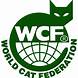 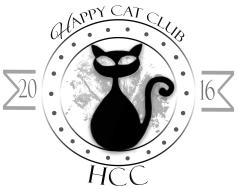 Avgiften 150 KR ska sättas in på HCC:s BankGiro konto. Bifoga kvittot och orginalstamtavlan.
Orginalstamtavlan markuleras och skickas tillbaka till dig tillsammans med den nya HCC stamtavlan.KattenÄgareJag försäkrar att uppgifterna i denna ansökan är riktiga.	Ort & datum		Namnförtydligande……………………………………………………..UnderskriftKattens namnNuvarande registreringsnummerNamnAdress Postnummer Ort TelefonMobiltelefon E-postadress 